С подробными объяснениями излагается ход решения.Задача 1Вероятность поражения стрелком мишени при одном выстреле равна 0,8. Найти вероятность того, что при пяти последовательных выстрелах будет не менее четырех попаданий. Задача 2 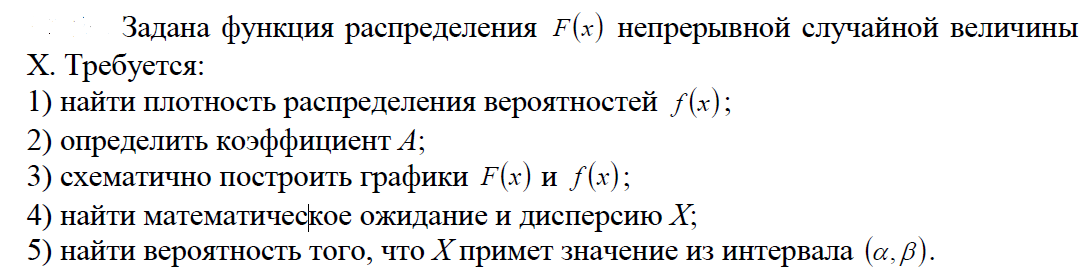 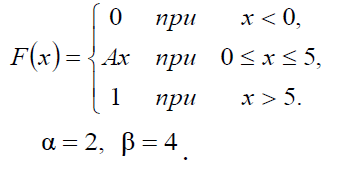 Задача 3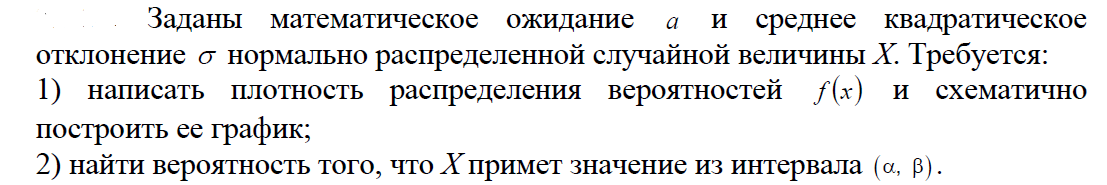 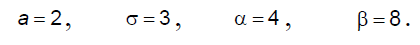 Задача 4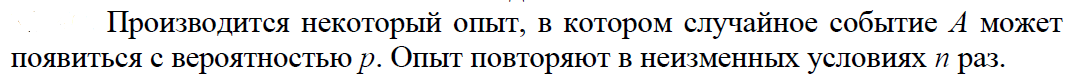 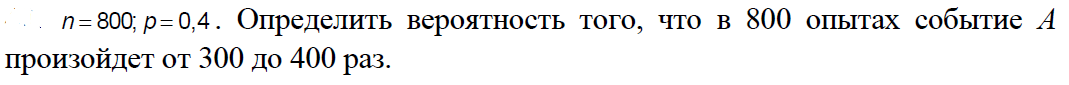 Задача 5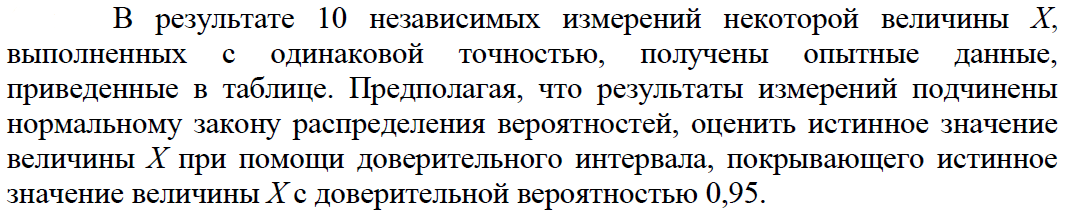 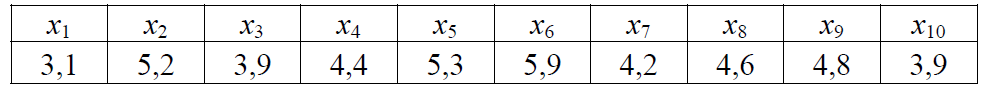 Задача 6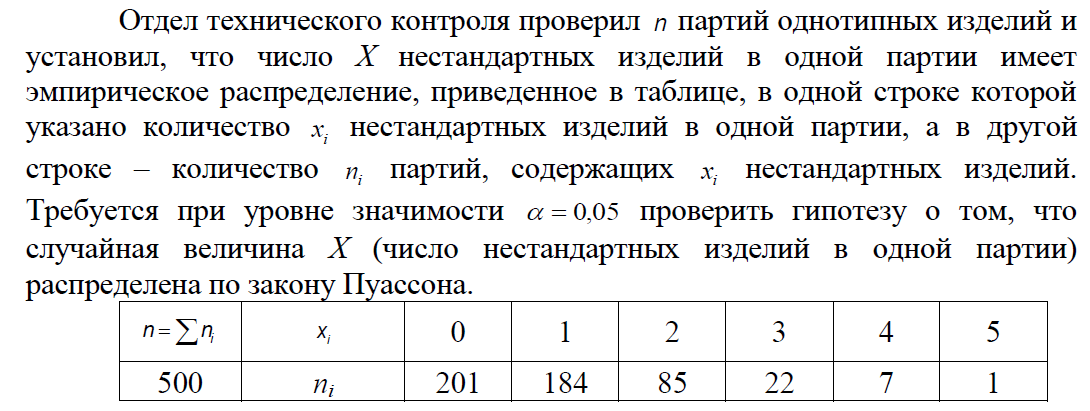 